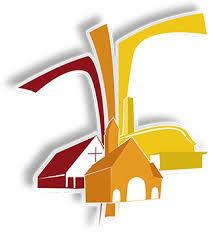 HORAIRES DES MESSES, CELEBRATIONS, AUMONERIE, CATECHISME, RENCONTRES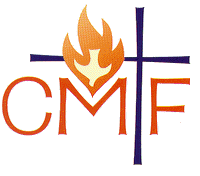 missionnaires claretainsPère Aimé-Césaire METENA Père Robert ESSOUGOU AMOGO  Père Joachim GRENDOTI                                   Secrétariat Paroissial Lundi au vendredi de 10h à 12h Présence d’un prêtre, le mardi, le mercredi, le jeudi et le vendredi7, rue du Marché Coursan  04 68 33 51 04 ndlaclape@orange.fr   04 68 32 07 08La Chapelle  de St-Pierre-la-Mer est ouverte tous les jourspour une visite, un temps de prière ou d’adoration            HORAIRES DES MESSES, CELEBRATIONS, AUMONERIE, CATECHISME, RENCONTRESmissionnaires claretainsPère Aimé-Césaire METENAPère Robert ESSOUGOU AMOGOPère Joachim GRENDOTI                                   Secrétariat Paroissial Lundi au vendredi de 10h à 12h Présence d’un prêtre, le mardi, le mercredi, le jeudi et le vendredi7, rue du Marché Coursan  04 68 33 51 04 ndlaclape@orange.fr   04 68 32 07 08La Chapelle  de St-Pierre-la-Mer est ouverte tous les jourspour une visite, un temps de prière ou d’adoration           HORAIRES DES MESSES, CELEBRATIONS, AUMONERIE, CATECHISME, RENCONTRESmissionnaires claretainsPère Aimé-Césaire METENAPère Robert ESSOUGOU AMOGOPère Joachim GRENDOTI                                   Secrétariat Paroissial Lundi au vendredi de 10h à 12h Présence d’un prêtre, le mardi, le mercredi, le jeudi et le vendredi7, rue du Marché Coursan  04 68 33 51 04 ndlaclape@orange.fr   04 68 32 07 08La Chapelle  de St-Pierre-la-Mer est ouverte tous les jourspour une visite, un temps de prière ou d’adorationHORAIRES DES MESSES, CELEBRATIONS, AUMONERIE, CATECHISME, RENCONTRESmissionnaires claretains                                                                                                                                                        Père Aimé-Césaire METENAPère Robert ESSOUGOU AMOGOPère Joachim GRENDOTI                                   Secrétariat Paroissial Lundi au vendredi de 10h à 12h Présence d’un prêtre, le mardi, le mercredi, le jeudi et le vendredi7, rue du Marché Coursan  04 68 33 51 04 ndlaclape@orange.fr   04 68 32 07 08                                                       La Chapelle  de St-Pierre-la-Mer est ouverte tous les jourspour une visite, un temps de prière ou d’adorationLundi 30 janvierSte MartineMardi 31 janvierSte Marcelle16h45 catéchisme à Salles 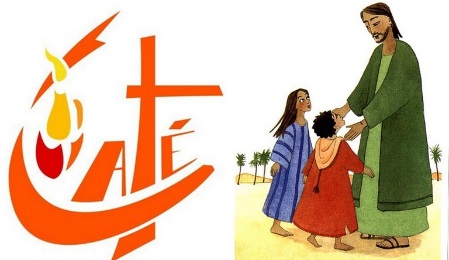 16h45 catéchisme à Armissan17h00 et 17h45 catéchisme à Fleury16h30 Catéchisme à Narbonne PlageMercredi 1 févrierSte Ella11h00 catéchisme à Coursan11h15 éveil à la Foi à Fleury14h30 catéchisme à Vinassan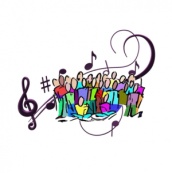 17h00 Répétition de chants église de CoursanJeudi2 févrierPrésentation du Seigneur au temple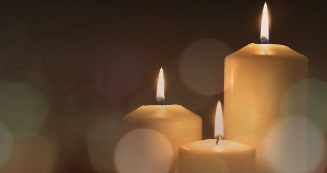 17h30 Messe de la Chandeleur à Armissan Vendredi 3 févrierSt Blaise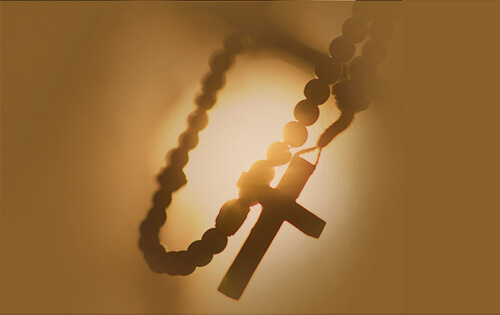 15h00 Chapelet église de CoursanSamedi4 févrierSte Véronique14h30 à 16h30 Préparation des enfants du catéchisme à la 1ère communion17h30 Messe à Narbonne Plage (Eglise de St Pierre la mer en travaux)Dimanche5 févrierSte Agathe5e Dimanche du temps ordinaire9h30 Messe à Fleury 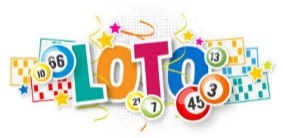 11H00 Messe à Coursan15h00 Loto Paroissial Salle Jacques Miro à CoursanLundi6 févrierSt GastonMardi7 févrierSte Eugénie16h45 catéchisme à Salles17h00 et 17h15 catéchisme à Fleury17h00 Messe à Armissan avec les enfants du catéchisme d’Armissan et de Vinassan16h30 Catéchisme à Narbonne PlageMercredi8 févrierSte Jacqueline11h00 catéchisme à Coursan11h15 catéchisme à Fleury14h30 catéchisme à VinassanJeudi9 févrierSte Apolline9h00 Messe à Coursan suivie d’un temps d’adoration    16h00 Messe à la résidence Laetitia de Coursan      Vendredi10 févrierSt Arnaud18h30-20h30 Préparation des couples à la célébration du mariage, presbytère de CoursanSamedi11 févrierND de Lourdes17h30 Messe à Narbonne Plage (Eglise de St Pierre la mer en  travaux)Dimanche 12 févrierSt Félix6e dimanche du Temps Ordinaire11h00 Messe des familles à Coursan 1ère et 2ème étape de baptême pour les enfants du catéchismeLundi13 févrierSte BéatriceMardi14 févrierSt Valentin16h45 Messe à Salles avec les enfants du catéchisme16h45 catéchisme à Armissan17h00 et 17h45 catéchisme à Fleury16h30 Catéchisme à Narbonne PlageMercredi15 févrierSt Claude11h00 catéchisme à Coursan11h15 catéchisme à Fleury14h30 catéchisme à VinassanJeudi16 févrierSte JulienneVendredi17 févrierSt Alexis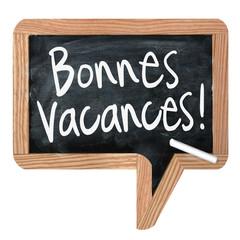 15h30 Messe à la résidence Jules Séguéla              de Salles d’AudeSamedi18 février Ste Bernadette17h30 Messe à Narbonne Plage (Eglise de St Pierre la mer en travaux)Dimanche 19 févrierSt Gabin7e Dimanche du temps ordinaire9h30 Messe à Salles11h00 Messe à CoursanLundi20 févrierSte AiméeMardi  21 févrierSt DamienMercredi22 févrierSte IsabelleMercredi des cendres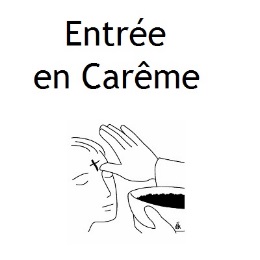 9h00 Messe à Coursan       Jeudi23 févrierSt Lazare9h00 Messe à Armissan suivie d’un temps d’adorationVendredi24 févrierSt ModesteSamedi25 févrierSt Roméo9h30 – 12 h30 Formation inter paroissiale sur les obsèques chrétiennes au couvent Saint Bonaventure Narbonne17h30 Messe à Narbonne Plage (Eglise de St Pierre la mer en travaux)Dimanche 26 févrierSt Nestor1er Dimanche de Carême 9h30 Messe à Vinassan11h00 Messe à Coursan pour les défunts du moisLundi 27 févrierSte HonorineMardi 28 févrierSt Romain